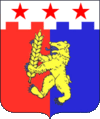 Муниципальное казённое  общеобразовательное учреждение«Средняя общеобразовательная школа №10»ПОЛОЖЕНИЕо педагогическом советеМуниципального казённого общеобразовательного учреждения«Средняя общеобразовательная школа №10»Село Покровское, Красногвардейский район, Ставропольский край01-182017Положение о совете учащихсяОбщие положенияНастоящее Положение разработано в соответствии с Федеральным законом № 273-ФЗ (ч. 3 ст. 30, ч. 7 ст. 43) «Об образовании в Российской Федерации», на основании Федерального закона «О государственной поддержке молодежных и детских общественных объединений», письма Министерства образования России от 11.02.2000 № 101/28-16 «Методические рекомендации о расширении деятельности детских и молодежных объединений в образовательных учреждениях» и устава школы.Совет учащихся (далее — Совет) создается, реорганизуется и ликвидируется приказом директора школы по инициативе учащихся.Основные функции СоветаОсновными функциями Совета являются:Планирование своей деятельности.Обеспечение участия учащихся в управлении школой.Представление и защита прав и интересов учащихся.Предоставление мнения при принятии локальных нормативных актов, затрагивающих права и законные интересы учащихся.Права СоветаВ соответствии со своей компетенцией, установленной настоящим Положением, Совет имеет право:Обращаться к администрации:-с ходатайством о поощрении учащихся;за консультациями по вопросам нормативно-правового обеспечения деятельности органов ученического управления;с предложениями по улучшению организации образовательного процесса;Принимать участие в:планировании, организации и проведении школьных мероприятий;-разработке локальных нормативных актов школы в пределах своей компетенции; -установлении требований к одежде учащихся;-научно-практических конференциях молодежи различного уровня;-проведении опросов среди учащихся и родителей в пределах своей компетенции;Рекомендовать:-учащихся для участия в научно-практических конференциях различного уровня;учащихся для поощрения в информационных средствах школы (стенды, печатные издания и т.п.);учащихся для награждения.Принимать решения об:организации в своем составе различных секций, утверждении планов их работы и назначении их руководителей;организации работы общественной приемной Совета;Осуществлять:предоставление мнения при принятии локальных нормативных актов, затрагивающих права и законные интересы учащихся;выборы из своего состава председателя и заместителя;проведение опросов и референдумов среди учащихся;встречи с администрацией школы по мере необходимости;сбор предложений учащихся к администрации школы и ее коллегиальным органам управления;взаимодействие с молодежными и детскими организациями всех уровней; внесение изменений и дополнений в настоящее Положение;представление интересов учащихся в комиссии по применению к учащимся мер дисциплинарного взыскания;между участниками образовательных отношений;иные полномочия в соответствии с действующим законодательством.Ответственность СоветаСовет несет ответственность за выполнение:плана своей работы;принятых решений и рекомендаций;Формирование Совета и организацию его работы.Организация деятельности СоветаСовет является представительским органом ученического управления.В состав Совета входят по одному представителю от каждой параллели 5-11-х классов.Состав выбирается на общем собрании учащихся в течение первой учебной недели нового учебного года сроком на один год.На первом заседании вновь избранный состав Совета выбирает из своего состава президента и его заместителя.Персональный состав Совета, его президента и заместителя утверждаются приказом директора.Непосредственное руководство деятельностью Совета осуществляет его президент, который:организует ведение документации;координирует деятельность членов Совета и привлекаемых к его работе лиц;ведет заседания Совета;предоставляет администрации школы мнение Совета при принятии локальных нормативных актов, затрагивающих права и законные интересы учащихся.В случае отсутствия президента Совета его обязанности исполняет заместитель президента Совета.Совет по согласованию с директором может привлекать для своей работы любых юридических и физических лиц.Совет работает по плану, согласованному с администрацией школы.Заседания Совета проводятся по мере необходимости, но не реже одного раза в месяц.Кворумом для принятия решений является присутствие на заседании Совета более половины его членов.Решения принимаются простым большинством голосов членов Совета, присутствующих на заседании. В случае равенства голосов решающим является голос его президента. В случае несогласия председателя с принятым решением, он выносит вопрос на рассмотрение администрации школы.Решения Совета носят:обязательный характер для всех учащихся школы;рекомендательный характер для всех остальных участников образовательных отношений.Порядок учета мнения Совета при принятии локальных нормативных актовшколыПеред принятием локального нормативного акта, затрагивающего права и законные интересы учащихся, директор направляет проект акта и обоснование необходимости его принятия в Совет.Не позднее пяти рабочих дней со дня получения Совет направляет директору мотивированное мнение по проекту в письменной форме.Если мотивированное мнение Совета не содержит согласия с проектом локального нормативного акта или содержит предложения по его совершенствованию, директор может либо согласиться с ним, либо обязан в течение трех рабочих дней после получения мотивированного мнения провести дополнительные консультации с Советом с целью достижения взаимоприемлемого решения.Если согласие не достигнуто, возникшие разногласия оформляются протоколом. После этого директор имеет право принять локальный нормативный акт, а Совет может его обжаловать в комиссии по урегулированию споров между участниками образовательных отношений. Совет также имеет право оспорить принятое решение в соответствии с действующим законодательством.Делопроизводство СоветаСовет ведет протоколы своих заседаний в соответствии с инструкцией по делопроизводству, принятой в школе.Протоколы хранятся в составе отдельного дела в канцелярии школы.Ответственность за делопроизводство возлагается на президента Совета.Срок действияСрок действия данного Положения неограничен.При изменении нормативно-правовой базы, регулирующей действие данного положения, вносятся изменения в установленном законом порядке.Принято педагогическим советом МКОУ СОШ № 10Протокол № 1 от «30» августа 2017 годаУТВЕРЖДАЮ:                                                                                       Директор МКОУ СОШ № 10                                                                    ____________  Калугина М.Е.                                                                                   Приказ по школе № 116-1-о__ от  01.09.2017 г                                                                                             